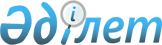 Солтүстік Қазақстан облысы Тайынша ауданы мәслихатының 2017 жылғы 22 желтоқсандағы № 119 "2018 - 2020 жылдарға арналған Солтүстік Қазақстан облысы Тайынша ауданының бюджеті туралы" шешіміне өзгерістер енгізу туралыСолтүстік Қазақстан облысы Тайынша ауданы мәслихатының 2018 жылғы 28 қарашадағы № 212 шешімі. Солтүстік Қазақстан облысының Әділет департаментінде 2018 жылғы 30 қарашада № 5003 болып тіркелді
      2008 жылғы 4 желтоқсандағы Қазақстан Республикасы Бюджет кодексінің 106-бабының 1-тармағына, 109-бабының 1-тармағына, Қазақстан Республикасының 2001 жылғы 23 қаңтардағы "Қазақстан Республикасындағы жергілікті мемлекеттік басқару және өзін-өзі басқару туралы" Заңының 6-бабы 1-тармағының 1) тармақшасына сәйкес Солтүстік Қазақстан облысы Тайынша ауданының мәслихаты ШЕШІМ ҚАБЫЛДАДЫ:
      1. Солтүстік Қазақстан облысы Тайынша ауданы мәслихатының 2017 жылғы 22 желтоқсандағы № 119 "2018 - 2020 жылдарға арналған Солтүстік Қазақстан облысы Тайынша ауданының бюджеті туралы" шешіміне (Нормативтік құқықтық актілерді мемлекеттік тіркеу тізілімінде № 4483 болып тіркелген, 2018 жылғы 19 қаңтарда Қазақстан Республикасы нормативтік құқықтық актілерінің электрондық түрдегі эталондық бақылау банкінде жарияланған) мынадай өзгерістер енгізілсін:
      1-тармақ мынадай редакцияда жазылсын:
      "1. 2018 - 2020 жылдарға арналған Солтүстік Қазақстан облысы Тайынша ауданының бюджеті тиісінше осы шешімге 1, 2, 3-қосымшаларға сәйкес, оның ішінде 2018 жылға мынадай көлемдерде бекітілсін:
      1) кірістер - 5652326,5 мың теңге:
      салықтық түсімдер - 843059 мың теңге;
      салықтық емес түсімдер - 18644,1 мың теңге;
      негізгі капиталды сатудан түсетін түсімдер - 92847 мың теңге;
      трансферттер түсімі - 4697776,4 мың теңге;
      2) шығындар - 5656212,3 мың теңге;
      3) таза бюджеттік кредиттеу - 5311,1 мың теңге:
      бюджеттік кредиттер - 9964,5 мың теңге;
      бюджеттік кредиттерді өтеу - 4653,4 мың теңге;
      4) қаржы активтерімен операциялар бойынша сальдо - 0 мың теңге:
      қаржы активтерін сатып алу - 0 мың теңге;
      мемлекеттің қаржы активтерін сатудан түсетін түсімдер - 0 мың теңге;
      5) бюджет тапшылығы (профициті) – - 9196,9 мың теңге;
      6) бюджет тапшылығын қаржыландыру (профицитін пайдалану) - 9196,9 мың теңге:
      қарыздар түсімі - 9964,5 мың теңге;
      қарыздарды өтеу - 4653,4 мың теңге;
      бюджет қаражатының пайдаланылатын қалдықтары - 3885,8 мың теңге.";
      7-тармақ мынадай редакцияда жазылсын:
      "7. 2018 жылға арналған ауданның жергілікті атқарушы органының резерві 20 мың теңге сомасында бекітілсін.";
      11-тармақ мынадай редакцияда жазылсын:
       "11. 2018 жылға арналған облыстық бюджеттен аудан бюджетіне берілетін трансферттер көлемі 139722,4 мың теңге сомасында көзделсін, оның ішінде:
      еңбекақы төлеу қоры;
      оқулықтарды сатып алу мен жеткізуге;
      көмірді сатып алуға;
      білім беру ұйымдарын Интернет желісіне жоғары жылдамдықтағы қолжетімділікпен қамтамасыз етуге;
      жануарлардың энзоотиялық аурулары бойынша ветеринариялық іс-шараларды жүргізуге;
      нәтижелі жұмыспен қамтуды және жаппай кәсіпкерлік жөніндегі іс-шараларды іске асыруға;
      Солтүстік Қазақстан облысы Тайынша ауданының Макашевка ауылында сумен жабдықтаудың оқшау көзінің құрылысына жобалау-сметалық құжаттаманы әзірлеуге;
      Солтүстік Қазақстан облысы Тайынша ауданының Рощинское ауылында сумен жабдықтаудың оқшау көзінің құрылысына жобалау-сметалық құжаттаманы әзірлеуге;
      Солтүстік Қазақстан облысы Тайынша ауданының Летовочное ауылында сумен жабдықтаудың оқшау көзінің құрылысына жобалау-сметалық құжаттаманы әзірлеуге;
      Солтүстік Қазақстан облысы Тайынша ауданының Красная Поляна ауылында сумен жабдықтаудың оқшау көзінің құрылысына жобалау-сметалық құжаттаманы әзірлеуге;
      Солтүстік Қазақстан облысы Тайынша ауданының Краснокаменка ауылында сумен жабдықтаудың оқшау көзінің құрылысына жобалау-сметалық құжаттаманы әзірлеуге;
      Солтүстік Қазақстан облысы Тайынша ауданының Кирово ауылында Булаев топтық су құбырына қосылуымен тарату желілердің құрылысына жобалау-сметалық құжаттаманы әзірлеуге;
      Солтүстік Қазақстан облысы Тайынша ауданының Чкалово ауылында, Петровка ауылында тарату желілермен сумен жабдықтаудың оқшау көзінің құрылысына жобалау-сметалық құжаттаманы әзірлеуге;
      Солтүстік Қазақстан облысы Тайынша ауданының Дашка-Николаевка ауылында, Новогречановка ауылында сумен жабдықтаудың шоғырланған көзінің құрылысына жобалау-сметалық құжаттаманы әзірлеуге;
      Солтүстік Қазақстан облысы Тайынша ауданының Горькое ауылында сумен жабдықтаудың оқшау көзінің құрылысына жобалау-сметалық құжаттаманы әзірлеуге;
      Солтүстік Қазақстан облысы Тайынша ауданының Келлеровка ауылында тарату желілермен сумен жабдықтаудың оқшау көзінің құрылысына жобалау-сметалық құжаттаманы әзірлеуге;
      Ильичевка ауылында өсімдік майын өндіру бойынша зауыттың құрылысына (электрмен жабдықтау).";
      көрсетілген шешімге 1, 4, 7-қосымшалар осы шешімге 1, 2, 3-қосымшаларға сәйкес жаңа редакцияда жазылсын.
      2. Осы шешім 2018 жылғы 1 қаңтардан бастап қолданысқа енгізіледі. 2018 жылға арналған Солтүстік Қазақстан облысы Тайынша ауданының бюджеті 2018 жылға арналған қаладағы аудан, аудандық маңызы бар қала, кент, ауыл, ауылдық округ әкімі аппараттарының бюджеттік бағдарламаларының тізімі 2018 жылға арналған қаладағы аудан, аудандық маңызы бар қала, кент, ауыл, ауылдық округ әкімі аппараттарының арасында жергілікті өзін-өзі басқару органдарына трансферттерді бөлу
					© 2012. Қазақстан Республикасы Әділет министрлігінің «Қазақстан Республикасының Заңнама және құқықтық ақпарат институты» ШЖҚ РМК
				
      Солтүстік Қазақстан облысы
Тайынша ауданы мәслихатының
ХХХІІІ сессиясының төрағасы

Б. Рустамов

      Солтүстік Қазақстан облысы
Тайынша ауданы мәслихатының
хатшысы

Қ. Шәріпов
Солтүстік Қазақстан oблысы Тайынша ауданы мәслихатының 2018 жылғы 28 қарашадағы № 212 шешіміне 1-қосымшаСолтүстік Қазақстан oблысы Тайынша ауданы мәслихатының 2017 жылғы 22 желтоқсандағы № 119 шешіміне 1-қосымша
Санаты
Санаты
Санаты
Атауы
Сомасы, мың теңге
Сыныбы
Сыныбы
Атауы
Сомасы, мың теңге
Кіші сыныбы
Атауы
Сомасы, мың теңге
1) Кірістер
5652326,5
1
Салықтық түсімдер
843059
01
Табыс салығы
14995
2
Жеке табыс салығы
14995
03
Әлеуметтік салық
329404
1
Әлеуметтік салық
329404
04
Меншікке салынатын салықтар
267200
1
Мүлікке салынатын салықтар
193300
3
Жер салығы
21779
4
Көлік құралдарына салынатын салық
39401
5
Бірыңғай жер салығы
12720
05
Тауарларға, жұмыстарға және қызметтерге салынатын ішкі салықтар
217456
2
Акциздер
5618
3
Табиғи және басқа да ресурстарды пайдаланғаны үшін түсетін түсімдер
190662
4
Кәсіпкерлік және кәсіби қызметті жүргізгені үшін алынатын алымдар 
20555
5
Ойын бизнесіне салық 
621
08
Заңдық маңызы бар әрекеттерді жасағаны және (немесе) оған уәкілеттігі бар мемлекеттік органдар немесе лауазымды адамдар құжаттар бергені үшін алынатын міндетті төлемдер
14004
1
Мемлекеттік баж
14004
2
Салықтық емес түсімдер
18644,1
01
Мемлекеттік меншіктен түсетін кірістер
15492,1
5
Мемлекет меншігіндегі мүлікті жалға беруден түсетін кірістер
8151
7
Мемлекеттік бюджеттен берілген кредиттер бойынша сыйақылар
6,1
9
Мемлекет меншігінен түсетін басқа да кірістер 
7335
06
Басқа да салықтық емес түсімдер
3152
1
Басқа да салықтық емес түсімдер
3152
3
Негізгі капиталды сатудан түсетін түсімдер
92847
01
Мемлекеттік мекемелерге бекітілген мемлекеттік мүлікті сату
14919
1
Мемлекеттік мекемелерге бекітілген мемлекеттік мүлікті сату
14919
03
Жерді және материалдық емес активтерді сату 
77928
1
Жерді сату
77918
2
Материалдық емес активтерді сату 
10
4
Трансферттердің түсімдері
4697776,4
01
Төмен тұрған мемлекеттiк басқару органдарынан трансферттер 
34322
3
Аудандық маңызы бар қалалардың, ауылдардың, кенттердің, ауылдық округтердің бюджеттерінен трансферттер
34322
02
Мемлекеттiк басқарудың жоғары тұрған органдарынан түсетiн трансферттер
4663454,4
2
Облыстық бюджеттен түсетін трансферттер
4663454,4
Функционалдық топ
Функционалдық топ
Функционалдық топ
Атауы
Cомасы, мың теңге
Бюджеттік бағдарламалардың әкімшісі
Бюджеттік бағдарламалардың әкімшісі
Атауы
Cомасы, мың теңге
 Бағдарлама
Атауы
Cомасы, мың теңге
2) Шығындар
 5656212,3
01
Жалпы сипаттағы мемлекеттік қызметтер
327380
112
Аудан (облыстық маңызы бар қала) мәслихатының аппараты
17779
001
Аудан (облыстық маңызы бар қала) мәслихатының қызметін қамтамасыз ету жөніндегі қызметтер
17447
003
Мемлекеттік органның күрделі шығыстары
332
122
Аудан (облыстық маңызы бар қала) әкімінің аппараты 
102562,6
001
Аудан (облыстық маңызы бар қала) әкімінің қызметін қамтамасыз ету жөніндегі қызметтер
98179,6
003
Мемлекеттік органның күрделі шығыстары
1427
113
Жергілікті бюджеттерден берілетін ағымдағы нысаналы трансферттер
2956
123
Қаладағы аудан, аудандық маңызы бар қала, кент, ауыл, ауылдық округ әкiмiнiң аппараты
145255
001
Қаладағы аудан, аудандық маңызы бар қаланың, кент, ауыл, ауылдық округ әкімінің қызметін қамтамасыз ету жөніндегі қызметтер
141455
022
Мемлекеттік органның күрделі шығыстары
3800
458
Ауданның (облыстық маңызы бар қаланың) тұрғын үй-коммуналдық шаруашылығы, жолаушылар көлігі және автомобиль жолдары бөлімі
31520,4
001
Жергілікті деңгейде тұрғын үй-коммуналдық шаруашылығы, жолаушылар көлігі және автомобиль жолдары саласындағы мемлекеттік саясатты іске асыру жөніндегі қызметтер
12124
113
Жергілікті бюджеттерден берілетін ағымдағы нысаналы трансферттер
19396,4
459
Ауданның (облыстық маңызы бар қаланың) экономика және қаржы бөлімі
30263
001
Ауданның (облыстық маңызы бар қаланың) экономикалық саясатын қалыптастыру мен дамыту, мемлекеттiк жоспарлау, бюджеттiк атқару және коммуналдық меншігін басқару саласындағы мемлекеттiк саясатты iске асыру жөнiндегi қызметтер
27881
003
Салық салу мақсатында мүлікті бағалауды жүргізу
1699
010
Жекешелендіру, коммуналдық меншікті басқару, жекешелендіруден кейінгі қызмет және осыған байланысты дауларды реттеу
333
015
Мемлекеттік органның күрделі шығыстары
350
02
Қорғаныс
12899
122
Аудан (облыстық маңызы бар қала) әкімінің аппараты 
12899
005
Жалпыға бірдей әскери міндетті атқару шеңберіндегі іс-шаралар
9296
006
Аудан (облыстық маңызы бар қала) ауқымындағы төтенше жағдайлардың алдын алу және оларды жою
2560
007
Аудандық (қалалық) ауқымдағы дала өрттерiнiң, сондай-ақ мемлекеттiк өртке қарсы қызмет органдары құрылмаған елдi мекендерде өрттердiң алдын алу және оларды сөндiру жөнiндегi iс-шаралар
1043
03
Қоғамдық тәртіп, қауіпсіздік, құқықтық, сот, қылмыстық-атқару қызметі
6845
458
Ауданның (облыстық маңызы бар қаланың) тұрғын үй-коммуналдық шаруашылығы, жолаушылар көлігі және автомобиль жолдары бөлімі
6845
021
Елдi мекендерде жол қозғалысы қауiпсiздiгiн қамтамасыз ету
6845
04
Білім беру 
3660771,8
123
Қаладағы аудан, аудандық маңызы бар қала, кент, ауыл, ауылдық округ әкiмiнiң аппараты
1686
005
Ауылдық жерлерде балаларды мектепке дейін тегін алып баруды және кері алып келуді ұйымдастыру
1686
464
Ауданның (облыстық маңызы бар қаланың) білім бөлімі
3621937,8
001
Жергіліктті деңгейде білім беру саласындағы мемлекеттік саясатты іске асыру жөніндегі қызметтер
22186
003
Жалпы білім беру
3222651,3
005
Ауданның (облыстык маңызы бар қаланың) мемлекеттік білім беру мекемелер үшін оқулықтар мен оқу-әдiстемелiк кешендерді сатып алу және жеткізу
77251
006
Балаларға қосымша білім беру
39259,3
007
Аудандық (қалалық) ауқымдағы мектеп олимпиадаларын және мектептен тыс іс-шараларды өткiзу
193
009
Мектепке дейінгі тәрбие ұйымдарының қызметін қамтамасыз ету
73493
012
Мемлекеттік органның күрделі шығыстары
5170
015
Жетім баланы (жетім балаларды) және ата-аналарының қамқорынсыз қалған баланы (балаларды) күтіп-ұстауға қамқоршыларға (қорғаншыларға) ай сайынға ақшалай қаражат төлемі
18394
022
Жетім баланы (жетім балаларды) және ата-анасының қамқорлығынсыз қалған баланы (балаларды) асырап алғаны үшін Қазақстан азаматтарына біржолғы ақша қаражатын төлеуге арналған төлемдер
541,2
029
Балалар мен жасөспірімдердің психикалық денсаулығын зерттеу және халыққа психологиялық-медициналық-педагогикалық консультациялық көмек көрсету
7094
040
Мектепке дейінгі білім беру ұйымдарында мемлекеттік білім беру тапсырысын іске асыруға
117161
067
Ведомстволық бағыныстағы мемлекеттік мекемелер мен ұйымдардың күрделі шығыстары
38544
465
Ауданның (облыстық маңызы бар қаланың) дене шынықтыру және спорт бөлімі
37148
017
Балалар мен жасөспірімдерге спорт бойынша қосымша білім беру
37148
06
Әлеуметтiк көмек және әлеуметтiк қамсыздандыру
335934,2
451
Ауданның (облыстық маңызы бар қаланың) жұмыспен қамту және әлеуметтік бағдарламалар бөлімі 
326783,2
001
Жергілікті деңгейде халық үшін әлеуметтік бағдарламаларды жұмыспен қамтуды қамтамасыз етуді іске асыру саласындағы мемлекеттік саясатты іске асыру жөніндегі қызметтер
31994
002
Жұмыспен қамту бағдарламасы
114332
005
Мемлекеттік атаулы әлеуметтік көмек 
14057
006
Тұрғын үйге көмек көрсету
1755
007
Жергілікті өкілетті органдардың шешімі бойынша мұқтаж азаматтардың жекелеген топтарына әлеуметтік көмек
31540
010
Үйден тәрбиеленіп оқытылатын мүгедек балаларды материалдық қамтамасыз ету
1174,2
011
Жәрдемақыларды және басқа да әлеуметтік төлемдерді есептеу, төлеу мен жеткізу бойынша қызметтерге ақы төлеу
708
014
Мұқтаж азаматтарға үйде әлеуметтік көмек көрсету
68606
021
Мемлекеттік органның күрделі шығыстары
240
023
Жұмыспен қамту орталықтарының қызметін қамтамасыз ету
36118
050
Қазақстан Республикасында мүгедектердің құқықтарын қамтамасыз ету және өмір сүру сапасын жақсарту жөніндегі 2012-2018 жылдарға арналған іс-шаралар жоспарын іске асыру
26259
464
Ауданның (облыстық маңызы бар қаланың) білім бөлімі
9151
030
Патронат тәрбиешілерге берілген баланы (балаларды) асырап бағу 
8118
031
Жетім балаларды және ата-аналарының қамқорынсыз қалған, отбасылық үлгідегі балалар үйлері мен асыраушы отбасыларындағы балаларды мемлекеттік қолдау
1033
07
Тұрғын үй-коммуналдық шаруашылық
60665,9
123
Қаладағы аудан, аудандық маңызы бар қала, кент, ауыл, ауылдық округ әкiмiнiң аппараты
6050
008
Елді мекендердегі көшелерді жарықтандыру
6050
458
Ауданның (облыстық маңызы бар қаланың) тұрғын үй-коммуналдық шаруашылығы, жолаушылар көлігі және автомобиль жолдары бөлімі
522
016
Елдi мекендердiң санитариясын қамтамасыз ету
347
017
Жерлеу орындарын ұстау және туыстары жоқ адамдарды жерлеу
175
472
Ауданның (облыстық маңызы бар қаланың) құрылыс, сәулет және қала құрылысы бөлімі
54093,9
003
Коммуналдық тұрғын үй қорының тұрғын үйін жобалау және (немесе) салу, реконструкциялау
979
058
Елді мекендердегі сумен жабдықтау және су бұру жүйелерін дамыту
53114,9
08
Мәдениет, спорт, туризм және ақпараттық кеңістік 
172233,4
123
Қаладағы аудан, аудандық маңызы бар қала, кент, ауыл, ауылдық округ әкiмiнiң аппараты
7444
006
Жергілікті деңгейде мәдени-демалыс жұмыстарын қолдау
7444
455
Ауданның (облыстық маңызы бар қаланың) мәдениет және тілдерді дамыту бөлімі 
113995
001
Жергілікті деңгейде тілдерді және мәдениетті дамыту саласындағы мемлекеттік саясатты іске асыру жөніндегі қызметтер
10789
003
Мәдени-демалыс жұмысын қолдау
27151
006
Аудандық (қалалық) кітапханалардың жұмыс істеуі
74939
007
Мемлекеттiк тiлдi және Қазақстан халқының басқа да тiлдерін дамыту
1116
456
Ауданның (облыстық маңызы бар қаланың) ішкі саясат бөлімі
29827,8
001
Жергілікті деңгейде ақпарат, мемлекеттілікті нығайту және азаматтардың әлеуметтік сенімділігін қалыптастыру саласында мемлекеттік саясатты іске асыру жөніндегі қызметтер
10295,4
002
Мемлекеттік ақпараттық саясат жүргізу жөніндегі қызметтер
13732,4
003
Жастар саясаты саласында іс-шараларды іске асыру 
5800
465
Ауданның (облыстық маңызы бар қаланың) дене шынықтыру және спорт бөлімі
17563
001
Жергілікті деңгейде дене шынықтыру және спорт саласындағы мемлекеттік саясатты іске асыру жөніндегі қызметтер
9921
006
Аудандық (облыстық маңызы бар қалалық) деңгейде спорттық жарыстар өткiзу
339
007
Әртүрлі спорт түрлері бойынша аудан (облыстық маңызы бар қала) құрама командаларының мүшелерін дайындау және олардың облыстық спорт жарыстарына қатысуы
7303
472
Ауданның (облыстық маңызы бар қаланың) құрылыс, сәулет және қала құрылысы бөлімі
3403,6
008
Cпорт объектілерін дамыту
3403,6
10
Ауыл, су, орман, балық шаруашылығы, ерекше қорғалатын табиғи аумақтар, қоршаған ортаны және жануарлар дүниесін қорғау, жер қатынастары 
187523,4
459
Ауданның (облыстық маңызы бар қаланың) экономика және қаржы бөлімі
5501
099
Мамандарға әлеуметтік қолдау көрсету жөніндегі шараларды іске асыру
5501
462
Ауданның (облыстық маңызы бар қаланың) ауыл шаруашылығы бөлімі
25016
001
Жергілікті деңгейде ауыл шаруашылығы саласындағы мемлекеттік саясатты іске асыру жөніндегі қызметтер
25016
463
Ауданның (облыстық маңызы бар қаланың) жер қатынастары бөлімі 
17844
001
Аудан (облыстық манызы бар қала) аумағында жер қатынастарын реттеу саласындағы мемлекеттік саясатты іске асыру жөніндегі қызметтер
14264
007
Мемлекеттік органның күрделі шығыстары
3580
473
Ауданның (облыстық маңызы бар қаланың) ветеринария бөлімі
139162,4
001
Жергілікті деңгейде ветеринария саласындағы мемлекеттік саясатты іске асыру жөніндегі қызметтер
15709
003
Мемлекеттік органның күрделі шығыстары
3500
006
Ауру жануарларды санитарлық союды ұйымдастыру
227
007
Қаңғыбас иттер мен мысықтарды аулауды және жоюды ұйымдастыру
1707
008
Алып қойылатын және жойылатын ауру жануарлардың, жануарлардан алынатын өнімдер мен шикізаттың құнын иелеріне өтеу
2695,4
009
Жануарлардың энзоотиялық аурулары бойынша ветеринариялық іс-шараларды жүргізу
7943
010
Ауыл шаруашылығы жануарларын сәйкестендіру жөніндегі іс-шараларды өткізу
3176
011
Эпизоотияға қарсы іс-шаралар жүргізу
104205
11
Өнеркәсіп, сәулет, қала құрылысы және құрылыс қызметі
10527,4
472
Ауданның (облыстық маңызы бар қаланың) құрылыс, сәулет және қала құрылысы бөлімі
10527,4
001
Жергілікті деңгейде құрылыс, сәулет және қала құрылысы саласындағы мемлекеттік саясатты іске асыру жөніндегі қызметтер
10527,4
12
Көлік және коммуникация 
557984
123
Қаладағы аудан, аудандық маңызы бар қала, кент, ауыл, ауылдық округ әкiмiнiң аппараты
9497
013
Аудандық маңызы бар қалаларда, кенттерде, ауылдарда, ауылдық округтерде автомобиль жолдарының жұмыс істеуін қамтамасыз ету
9497
458
Ауданның (облыстық маңызы бар қаланың) тұрғын үй-коммуналдық шаруашылығы, жолаушылар көлігі және автомобиль жолдары бөлімі
548487
023
Автомобиль жолдарының жұмыс істеуін қамтамасыз ету
12477
037
Әлеуметтік маңызы бар қалалық (ауылдық), қала маңындағы және ауданішілік қатынастар бойынша жолаушылар тасымалдарын субсидиялау
4400
051
Көлiк инфрақұрылымының басым жобаларын іске асыру
531610
13
Басқалар
31310,6
123
Қаладағы аудан, аудандық маңызы бар қала, кент, ауыл, ауылдық округ әкiмiнiң аппараты
19317,6
040
Өңірлерді дамытудың 2020 жылға дейінгі бағдарламасы шеңберінде өңірлерді экономикалық дамытуға жәрдемдесу бойынша шараларды іске асыру
19317,6
459
Ауданның (облыстық маңызы бар қаланың) экономика және қаржы бөлімі
20
012
Ауданның (облыстық маңызы бар қаланың) жергілікті атқарушы органының резерві
20
458
Ауданның (облыстық маңызы бар қаланың) тұрғын үй-коммуналдық шаруашылығы, жолаушылар көлігі және автомобиль жолдары бөлімі
1
055
"Бизнестің жол картасы 2020" бизнесті қолдау мен дамытудың бірыңғай бағдарламасы шеңберінде индустриялық инфрақұрылымды дамыту
1
469
Ауданның (облыстық маңызы бар қаланың) кәсіпкерлік бөлімі
11972
001
Жергілікті деңгейде кәсіпкерлікті дамыту саласындағы мемлекеттік саясатты іске асыру жөніндегі қызметтер
11772
004
Мемлекеттік органның күрделі шығыстары
200
14
Борышқа қызмет көрсету
6,1
459
Ауданның (облыстық маңызы бар қаланың) экономика және қаржы бөлімі
6,1
021
Жергілікті атқарушы органдардың облыстық бюджеттен қарыздар бойынша сыйақылар мен өзге де төлемдерді төлеу бойынша борышына қызмет көрсету
6,1
15
Трансферттер
292131,5
459
Ауданның (облыстық маңызы бар қаланың) экономика және қаржы бөлімі
292131,5
006
Пайдаланылмаған (толық пайдаланылмаған) нысаналы трансферттерді қайтару
94,5
024
Заңнаманы өзгертуге байланысты жоғары тұрған бюджеттің шығындарын өтеуге төменгі тұрған бюджеттен ағымдағы нысаналы трансферттер
193896
038
Субвенциялар
78662
051
Жергілікті өзін-өзі басқару органдарына берілетін трансферттер
19479
3) Таза бюджеттік кредиттеу
5311,1
Бюджеттік кредиттер
9964,5
10
Ауыл, су, орман, балық шаруашылығы, ерекше қорғалатын табиғи аумақтар, қоршаған ортаны және жануарлар дүниесін қорғау, жер қатынастары 
9964,5
459
Ауданның (облыстық маңызы бар қаланың) экономика және қаржы бөлімі
9964,5
018
Мамандарды әлеуметтік қолдау шараларын іске асыру үшін бюджеттік кредиттер
9964,5
Cанаты
Cанаты
Cанаты
Атауы
Сомасы, мың теңге
Cыныбы
Cыныбы
Атауы
Сомасы, мың теңге
Кіші сыныбы
Атауы
Сомасы, мың теңге
5
Бюджеттік кредиттерді өтеу
4653,4
01
Бюджеттік кредиттерді өтеу
4653,4
1
Мемлекеттік бюджеттен берілген бюджеттік кредиттерді өтеу
4653,4
Функционалдық топ
Функционалдық топ
Функционалдық топ
Атауы
Сомасы, мың теңге
Бюджеттік бағдарламалардың әкімшісі
Бюджеттік бағдарламалардың әкімшісі
Атауы
Сомасы, мың теңге
 Бағдарлама
Атауы
Сомасы, мың теңге
4) Қаржы активтерімен операциялар бойынша сальдо
0
Санаты
Санаты
Санаты
Атауы
Сомасы, мың теңге
Сыныбы
Сыныбы
Атауы
Сомасы, мың теңге
Кіші сыныбы
Атауы
Сомасы, мың теңге
 

6
Мемлекеттің қаржы активтерін сатудан түсетін түсімдер
0
01
Мемлекеттің қаржы активтерін сатудан түсетін түсімдер
0
 

1
Қаржы активтерін ел ішінде сатудан түсетін түсімдер
0
5) Бюджет тапшылығы (профициті)
- 9196,9
6) Бюджет тапшылығын қаржыландыру (профицитін пайдалану)
9196,9
7
Қарыздар түсімдері
9964,5
01
Мемлекеттік ішкі қарыздар
9964,5
2
Қарыз алу келісім-шарттары
9964,5
Функционалдық топ
Функционалдық топ
Функционалдық топ
Атауы
Сомасы, мың теңге
Бюджеттік бағдарламалардың әкімшісі
Бюджеттік бағдарламалардың әкімшісі
Атауы
Сомасы, мың теңге
 Бағдарлама
Атауы
Сомасы, мың теңге
16
Қарыздарды өтеу
4653,4
459
Ауданның (облыстық маңызы бар қаланың) экономика және қаржы бөлімі
4653,4
005
Жергілікті атқарушы органның жоғары тұрған бюджет алдындағы борышын өтеу
4653,4
Санаты
Санаты
Санаты
Атауы
Сомасы, мың теңге
Сыныбы
Сыныбы
Атауы
Сомасы, мың теңге
Кіші сыныбы
Атауы
Сомасы, мың теңге
8
Бюджет қаражатының пайдаланылатын қалдықтары
3885,8
01
Бюджет қаражаты қалдықтары
3885,8
1
Бюджет қаражатының бос қалдықтары
3885,8Солтүстік Қазақстан oблысы Тайынша ауданы мәслихатының 2018 жылғы 28 қарашадағы № 212 шешіміне 2-қосымшаСолтүстік Қазақстан oблысы Тайынша ауданы мәслихатының 2017 жылғы 22 желтоқсандағы № 119 шешіміне 4-қосымша
Функционалдық топ
Функционалдық топ
Функционалдық топ
Атауы
Атауы
Атауы
Атауы
Атауы
Атауы
Атауы
Атауы
Атауы
Атауы
Атауы
Атауы
Барлығы
Әкімші
Әкімші
Атауы
Атауы
Атауы
Атауы
Атауы
Атауы
Атауы
Атауы
Атауы
Атауы
Атауы
Атауы
Барлығы
Бағдарлама
Атауы
Атауы
Атауы
Атауы
Атауы
Атауы
Атауы
Атауы
Атауы
Атауы
Атауы
Атауы
Барлығы
1
2
3
А
А
А
А
А
А
А
А
А
А
А
А
В
01
Жалпы сипаттағы мемлекеттік қызметтер
Жалпы сипаттағы мемлекеттік қызметтер
Жалпы сипаттағы мемлекеттік қызметтер
Жалпы сипаттағы мемлекеттік қызметтер
Жалпы сипаттағы мемлекеттік қызметтер
Жалпы сипаттағы мемлекеттік қызметтер
Жалпы сипаттағы мемлекеттік қызметтер
Жалпы сипаттағы мемлекеттік қызметтер
Жалпы сипаттағы мемлекеттік қызметтер
Жалпы сипаттағы мемлекеттік қызметтер
Жалпы сипаттағы мемлекеттік қызметтер
Жалпы сипаттағы мемлекеттік қызметтер
145255
123
Қаладағы аудан, аудандық маңызы бар қала, кент, ауыл, ауылдық округ әкiмiнiң аппараты
Қаладағы аудан, аудандық маңызы бар қала, кент, ауыл, ауылдық округ әкiмiнiң аппараты
Қаладағы аудан, аудандық маңызы бар қала, кент, ауыл, ауылдық округ әкiмiнiң аппараты
Қаладағы аудан, аудандық маңызы бар қала, кент, ауыл, ауылдық округ әкiмiнiң аппараты
Қаладағы аудан, аудандық маңызы бар қала, кент, ауыл, ауылдық округ әкiмiнiң аппараты
Қаладағы аудан, аудандық маңызы бар қала, кент, ауыл, ауылдық округ әкiмiнiң аппараты
Қаладағы аудан, аудандық маңызы бар қала, кент, ауыл, ауылдық округ әкiмiнiң аппараты
Қаладағы аудан, аудандық маңызы бар қала, кент, ауыл, ауылдық округ әкiмiнiң аппараты
Қаладағы аудан, аудандық маңызы бар қала, кент, ауыл, ауылдық округ әкiмiнiң аппараты
Қаладағы аудан, аудандық маңызы бар қала, кент, ауыл, ауылдық округ әкiмiнiң аппараты
Қаладағы аудан, аудандық маңызы бар қала, кент, ауыл, ауылдық округ әкiмiнiң аппараты
Қаладағы аудан, аудандық маңызы бар қала, кент, ауыл, ауылдық округ әкiмiнiң аппараты
145255
001
Қаладағы аудан, аудандық маңызы бар қаланың, кент, ауыл, ауылдық округ әкімінің қызметін қамтамасыз ету жөніндегі қызметтер
Қаладағы аудан, аудандық маңызы бар қаланың, кент, ауыл, ауылдық округ әкімінің қызметін қамтамасыз ету жөніндегі қызметтер
Қаладағы аудан, аудандық маңызы бар қаланың, кент, ауыл, ауылдық округ әкімінің қызметін қамтамасыз ету жөніндегі қызметтер
Қаладағы аудан, аудандық маңызы бар қаланың, кент, ауыл, ауылдық округ әкімінің қызметін қамтамасыз ету жөніндегі қызметтер
Қаладағы аудан, аудандық маңызы бар қаланың, кент, ауыл, ауылдық округ әкімінің қызметін қамтамасыз ету жөніндегі қызметтер
Қаладағы аудан, аудандық маңызы бар қаланың, кент, ауыл, ауылдық округ әкімінің қызметін қамтамасыз ету жөніндегі қызметтер
Қаладағы аудан, аудандық маңызы бар қаланың, кент, ауыл, ауылдық округ әкімінің қызметін қамтамасыз ету жөніндегі қызметтер
Қаладағы аудан, аудандық маңызы бар қаланың, кент, ауыл, ауылдық округ әкімінің қызметін қамтамасыз ету жөніндегі қызметтер
Қаладағы аудан, аудандық маңызы бар қаланың, кент, ауыл, ауылдық округ әкімінің қызметін қамтамасыз ету жөніндегі қызметтер
Қаладағы аудан, аудандық маңызы бар қаланың, кент, ауыл, ауылдық округ әкімінің қызметін қамтамасыз ету жөніндегі қызметтер
Қаладағы аудан, аудандық маңызы бар қаланың, кент, ауыл, ауылдық округ әкімінің қызметін қамтамасыз ету жөніндегі қызметтер
Қаладағы аудан, аудандық маңызы бар қаланың, кент, ауыл, ауылдық округ әкімінің қызметін қамтамасыз ету жөніндегі қызметтер
141455
022
Мемлекеттік органның күрделі шығыстары
Мемлекеттік органның күрделі шығыстары
Мемлекеттік органның күрделі шығыстары
Мемлекеттік органның күрделі шығыстары
Мемлекеттік органның күрделі шығыстары
Мемлекеттік органның күрделі шығыстары
Мемлекеттік органның күрделі шығыстары
Мемлекеттік органның күрделі шығыстары
Мемлекеттік органның күрделі шығыстары
Мемлекеттік органның күрделі шығыстары
Мемлекеттік органның күрделі шығыстары
Мемлекеттік органның күрделі шығыстары
3800
04
Білім беру
Білім беру
Білім беру
Білім беру
Білім беру
Білім беру
Білім беру
Білім беру
Білім беру
Білім беру
Білім беру
Білім беру
1686
123
Қаладағы аудан, аудандық маңызы бар қала, кент, ауыл, ауылдық округ әкiмiнiң аппараты
Қаладағы аудан, аудандық маңызы бар қала, кент, ауыл, ауылдық округ әкiмiнiң аппараты
Қаладағы аудан, аудандық маңызы бар қала, кент, ауыл, ауылдық округ әкiмiнiң аппараты
Қаладағы аудан, аудандық маңызы бар қала, кент, ауыл, ауылдық округ әкiмiнiң аппараты
Қаладағы аудан, аудандық маңызы бар қала, кент, ауыл, ауылдық округ әкiмiнiң аппараты
Қаладағы аудан, аудандық маңызы бар қала, кент, ауыл, ауылдық округ әкiмiнiң аппараты
Қаладағы аудан, аудандық маңызы бар қала, кент, ауыл, ауылдық округ әкiмiнiң аппараты
Қаладағы аудан, аудандық маңызы бар қала, кент, ауыл, ауылдық округ әкiмiнiң аппараты
Қаладағы аудан, аудандық маңызы бар қала, кент, ауыл, ауылдық округ әкiмiнiң аппараты
Қаладағы аудан, аудандық маңызы бар қала, кент, ауыл, ауылдық округ әкiмiнiң аппараты
Қаладағы аудан, аудандық маңызы бар қала, кент, ауыл, ауылдық округ әкiмiнiң аппараты
Қаладағы аудан, аудандық маңызы бар қала, кент, ауыл, ауылдық округ әкiмiнiң аппараты
1686
005
Ауылдық жерлерде балаларды мектепке дейін тегін алып баруды және кері алып келуді ұйымдастыру
Ауылдық жерлерде балаларды мектепке дейін тегін алып баруды және кері алып келуді ұйымдастыру
Ауылдық жерлерде балаларды мектепке дейін тегін алып баруды және кері алып келуді ұйымдастыру
Ауылдық жерлерде балаларды мектепке дейін тегін алып баруды және кері алып келуді ұйымдастыру
Ауылдық жерлерде балаларды мектепке дейін тегін алып баруды және кері алып келуді ұйымдастыру
Ауылдық жерлерде балаларды мектепке дейін тегін алып баруды және кері алып келуді ұйымдастыру
Ауылдық жерлерде балаларды мектепке дейін тегін алып баруды және кері алып келуді ұйымдастыру
Ауылдық жерлерде балаларды мектепке дейін тегін алып баруды және кері алып келуді ұйымдастыру
Ауылдық жерлерде балаларды мектепке дейін тегін алып баруды және кері алып келуді ұйымдастыру
Ауылдық жерлерде балаларды мектепке дейін тегін алып баруды және кері алып келуді ұйымдастыру
Ауылдық жерлерде балаларды мектепке дейін тегін алып баруды және кері алып келуді ұйымдастыру
Ауылдық жерлерде балаларды мектепке дейін тегін алып баруды және кері алып келуді ұйымдастыру
1686
07
Тұрғын үй-коммуналдық шаруашылық
Тұрғын үй-коммуналдық шаруашылық
Тұрғын үй-коммуналдық шаруашылық
Тұрғын үй-коммуналдық шаруашылық
Тұрғын үй-коммуналдық шаруашылық
Тұрғын үй-коммуналдық шаруашылық
Тұрғын үй-коммуналдық шаруашылық
Тұрғын үй-коммуналдық шаруашылық
Тұрғын үй-коммуналдық шаруашылық
Тұрғын үй-коммуналдық шаруашылық
Тұрғын үй-коммуналдық шаруашылық
Тұрғын үй-коммуналдық шаруашылық
6050
123
Қаладағы аудан, аудандық маңызы бар қала, кент, ауыл, ауылдық округ әкiмiнiң аппараты
Қаладағы аудан, аудандық маңызы бар қала, кент, ауыл, ауылдық округ әкiмiнiң аппараты
Қаладағы аудан, аудандық маңызы бар қала, кент, ауыл, ауылдық округ әкiмiнiң аппараты
Қаладағы аудан, аудандық маңызы бар қала, кент, ауыл, ауылдық округ әкiмiнiң аппараты
Қаладағы аудан, аудандық маңызы бар қала, кент, ауыл, ауылдық округ әкiмiнiң аппараты
Қаладағы аудан, аудандық маңызы бар қала, кент, ауыл, ауылдық округ әкiмiнiң аппараты
Қаладағы аудан, аудандық маңызы бар қала, кент, ауыл, ауылдық округ әкiмiнiң аппараты
Қаладағы аудан, аудандық маңызы бар қала, кент, ауыл, ауылдық округ әкiмiнiң аппараты
Қаладағы аудан, аудандық маңызы бар қала, кент, ауыл, ауылдық округ әкiмiнiң аппараты
Қаладағы аудан, аудандық маңызы бар қала, кент, ауыл, ауылдық округ әкiмiнiң аппараты
Қаладағы аудан, аудандық маңызы бар қала, кент, ауыл, ауылдық округ әкiмiнiң аппараты
Қаладағы аудан, аудандық маңызы бар қала, кент, ауыл, ауылдық округ әкiмiнiң аппараты
6050
008
Елді мекендердегі көшелерді жарықтандыру
Елді мекендердегі көшелерді жарықтандыру
Елді мекендердегі көшелерді жарықтандыру
Елді мекендердегі көшелерді жарықтандыру
Елді мекендердегі көшелерді жарықтандыру
Елді мекендердегі көшелерді жарықтандыру
Елді мекендердегі көшелерді жарықтандыру
Елді мекендердегі көшелерді жарықтандыру
Елді мекендердегі көшелерді жарықтандыру
Елді мекендердегі көшелерді жарықтандыру
Елді мекендердегі көшелерді жарықтандыру
Елді мекендердегі көшелерді жарықтандыру
6050
08
Мәдениет, спорт, туризм және ақпараттық кеңістік
Мәдениет, спорт, туризм және ақпараттық кеңістік
Мәдениет, спорт, туризм және ақпараттық кеңістік
Мәдениет, спорт, туризм және ақпараттық кеңістік
Мәдениет, спорт, туризм және ақпараттық кеңістік
Мәдениет, спорт, туризм және ақпараттық кеңістік
Мәдениет, спорт, туризм және ақпараттық кеңістік
Мәдениет, спорт, туризм және ақпараттық кеңістік
Мәдениет, спорт, туризм және ақпараттық кеңістік
Мәдениет, спорт, туризм және ақпараттық кеңістік
Мәдениет, спорт, туризм және ақпараттық кеңістік
Мәдениет, спорт, туризм және ақпараттық кеңістік
7444
123
Қаладағы аудан, аудандық маңызы бар қала, кент, ауыл, ауылдық округ әкiмiнiң аппараты
Қаладағы аудан, аудандық маңызы бар қала, кент, ауыл, ауылдық округ әкiмiнiң аппараты
Қаладағы аудан, аудандық маңызы бар қала, кент, ауыл, ауылдық округ әкiмiнiң аппараты
Қаладағы аудан, аудандық маңызы бар қала, кент, ауыл, ауылдық округ әкiмiнiң аппараты
Қаладағы аудан, аудандық маңызы бар қала, кент, ауыл, ауылдық округ әкiмiнiң аппараты
Қаладағы аудан, аудандық маңызы бар қала, кент, ауыл, ауылдық округ әкiмiнiң аппараты
Қаладағы аудан, аудандық маңызы бар қала, кент, ауыл, ауылдық округ әкiмiнiң аппараты
Қаладағы аудан, аудандық маңызы бар қала, кент, ауыл, ауылдық округ әкiмiнiң аппараты
Қаладағы аудан, аудандық маңызы бар қала, кент, ауыл, ауылдық округ әкiмiнiң аппараты
Қаладағы аудан, аудандық маңызы бар қала, кент, ауыл, ауылдық округ әкiмiнiң аппараты
Қаладағы аудан, аудандық маңызы бар қала, кент, ауыл, ауылдық округ әкiмiнiң аппараты
Қаладағы аудан, аудандық маңызы бар қала, кент, ауыл, ауылдық округ әкiмiнiң аппараты
7444
006
Жергілікті деңгейде мәдени-демалыс жұмыстарын қолдау
Жергілікті деңгейде мәдени-демалыс жұмыстарын қолдау
Жергілікті деңгейде мәдени-демалыс жұмыстарын қолдау
Жергілікті деңгейде мәдени-демалыс жұмыстарын қолдау
Жергілікті деңгейде мәдени-демалыс жұмыстарын қолдау
Жергілікті деңгейде мәдени-демалыс жұмыстарын қолдау
Жергілікті деңгейде мәдени-демалыс жұмыстарын қолдау
Жергілікті деңгейде мәдени-демалыс жұмыстарын қолдау
Жергілікті деңгейде мәдени-демалыс жұмыстарын қолдау
Жергілікті деңгейде мәдени-демалыс жұмыстарын қолдау
Жергілікті деңгейде мәдени-демалыс жұмыстарын қолдау
Жергілікті деңгейде мәдени-демалыс жұмыстарын қолдау
7444
12
Көлік және коммуникация
Көлік және коммуникация
Көлік және коммуникация
Көлік және коммуникация
Көлік және коммуникация
Көлік және коммуникация
Көлік және коммуникация
Көлік және коммуникация
Көлік және коммуникация
Көлік және коммуникация
Көлік және коммуникация
Көлік және коммуникация
9497
123
Қаладағы аудан, аудандық маңызы бар қала, кент, ауыл, ауылдық округ әкiмiнiң аппараты
Қаладағы аудан, аудандық маңызы бар қала, кент, ауыл, ауылдық округ әкiмiнiң аппараты
Қаладағы аудан, аудандық маңызы бар қала, кент, ауыл, ауылдық округ әкiмiнiң аппараты
Қаладағы аудан, аудандық маңызы бар қала, кент, ауыл, ауылдық округ әкiмiнiң аппараты
Қаладағы аудан, аудандық маңызы бар қала, кент, ауыл, ауылдық округ әкiмiнiң аппараты
Қаладағы аудан, аудандық маңызы бар қала, кент, ауыл, ауылдық округ әкiмiнiң аппараты
Қаладағы аудан, аудандық маңызы бар қала, кент, ауыл, ауылдық округ әкiмiнiң аппараты
Қаладағы аудан, аудандық маңызы бар қала, кент, ауыл, ауылдық округ әкiмiнiң аппараты
Қаладағы аудан, аудандық маңызы бар қала, кент, ауыл, ауылдық округ әкiмiнiң аппараты
Қаладағы аудан, аудандық маңызы бар қала, кент, ауыл, ауылдық округ әкiмiнiң аппараты
Қаладағы аудан, аудандық маңызы бар қала, кент, ауыл, ауылдық округ әкiмiнiң аппараты
Қаладағы аудан, аудандық маңызы бар қала, кент, ауыл, ауылдық округ әкiмiнiң аппараты
9497
013
Аудандық маңызы бар қалаларда, кенттерде, ауылдарда, ауылдық округтерде автомобиль жолдарының жұмыс істеуін қамтамасыз ету
Аудандық маңызы бар қалаларда, кенттерде, ауылдарда, ауылдық округтерде автомобиль жолдарының жұмыс істеуін қамтамасыз ету
Аудандық маңызы бар қалаларда, кенттерде, ауылдарда, ауылдық округтерде автомобиль жолдарының жұмыс істеуін қамтамасыз ету
Аудандық маңызы бар қалаларда, кенттерде, ауылдарда, ауылдық округтерде автомобиль жолдарының жұмыс істеуін қамтамасыз ету
Аудандық маңызы бар қалаларда, кенттерде, ауылдарда, ауылдық округтерде автомобиль жолдарының жұмыс істеуін қамтамасыз ету
Аудандық маңызы бар қалаларда, кенттерде, ауылдарда, ауылдық округтерде автомобиль жолдарының жұмыс істеуін қамтамасыз ету
Аудандық маңызы бар қалаларда, кенттерде, ауылдарда, ауылдық округтерде автомобиль жолдарының жұмыс істеуін қамтамасыз ету
Аудандық маңызы бар қалаларда, кенттерде, ауылдарда, ауылдық округтерде автомобиль жолдарының жұмыс істеуін қамтамасыз ету
Аудандық маңызы бар қалаларда, кенттерде, ауылдарда, ауылдық округтерде автомобиль жолдарының жұмыс істеуін қамтамасыз ету
Аудандық маңызы бар қалаларда, кенттерде, ауылдарда, ауылдық округтерде автомобиль жолдарының жұмыс істеуін қамтамасыз ету
Аудандық маңызы бар қалаларда, кенттерде, ауылдарда, ауылдық округтерде автомобиль жолдарының жұмыс істеуін қамтамасыз ету
Аудандық маңызы бар қалаларда, кенттерде, ауылдарда, ауылдық округтерде автомобиль жолдарының жұмыс істеуін қамтамасыз ету
9497
13
Басқалар
Басқалар
Басқалар
Басқалар
Басқалар
Басқалар
Басқалар
Басқалар
Басқалар
Басқалар
Басқалар
Басқалар
19317,6
123
Қаладағы аудан, аудандық маңызы бар қала, кент, ауыл, ауылдық округ әкiмiнiң аппараты
Қаладағы аудан, аудандық маңызы бар қала, кент, ауыл, ауылдық округ әкiмiнiң аппараты
Қаладағы аудан, аудандық маңызы бар қала, кент, ауыл, ауылдық округ әкiмiнiң аппараты
Қаладағы аудан, аудандық маңызы бар қала, кент, ауыл, ауылдық округ әкiмiнiң аппараты
Қаладағы аудан, аудандық маңызы бар қала, кент, ауыл, ауылдық округ әкiмiнiң аппараты
Қаладағы аудан, аудандық маңызы бар қала, кент, ауыл, ауылдық округ әкiмiнiң аппараты
Қаладағы аудан, аудандық маңызы бар қала, кент, ауыл, ауылдық округ әкiмiнiң аппараты
Қаладағы аудан, аудандық маңызы бар қала, кент, ауыл, ауылдық округ әкiмiнiң аппараты
Қаладағы аудан, аудандық маңызы бар қала, кент, ауыл, ауылдық округ әкiмiнiң аппараты
Қаладағы аудан, аудандық маңызы бар қала, кент, ауыл, ауылдық округ әкiмiнiң аппараты
Қаладағы аудан, аудандық маңызы бар қала, кент, ауыл, ауылдық округ әкiмiнiң аппараты
Қаладағы аудан, аудандық маңызы бар қала, кент, ауыл, ауылдық округ әкiмiнiң аппараты
19317,6
040
Өңірлерді дамытудың 2020 жылға дейінгі бағдарламасы шеңберінде өңірлерді экономикалық дамытуға жәрдемдесу бойынша шараларды іске асыру
Өңірлерді дамытудың 2020 жылға дейінгі бағдарламасы шеңберінде өңірлерді экономикалық дамытуға жәрдемдесу бойынша шараларды іске асыру
Өңірлерді дамытудың 2020 жылға дейінгі бағдарламасы шеңберінде өңірлерді экономикалық дамытуға жәрдемдесу бойынша шараларды іске асыру
Өңірлерді дамытудың 2020 жылға дейінгі бағдарламасы шеңберінде өңірлерді экономикалық дамытуға жәрдемдесу бойынша шараларды іске асыру
Өңірлерді дамытудың 2020 жылға дейінгі бағдарламасы шеңберінде өңірлерді экономикалық дамытуға жәрдемдесу бойынша шараларды іске асыру
Өңірлерді дамытудың 2020 жылға дейінгі бағдарламасы шеңберінде өңірлерді экономикалық дамытуға жәрдемдесу бойынша шараларды іске асыру
Өңірлерді дамытудың 2020 жылға дейінгі бағдарламасы шеңберінде өңірлерді экономикалық дамытуға жәрдемдесу бойынша шараларды іске асыру
Өңірлерді дамытудың 2020 жылға дейінгі бағдарламасы шеңберінде өңірлерді экономикалық дамытуға жәрдемдесу бойынша шараларды іске асыру
Өңірлерді дамытудың 2020 жылға дейінгі бағдарламасы шеңберінде өңірлерді экономикалық дамытуға жәрдемдесу бойынша шараларды іске асыру
Өңірлерді дамытудың 2020 жылға дейінгі бағдарламасы шеңберінде өңірлерді экономикалық дамытуға жәрдемдесу бойынша шараларды іске асыру
Өңірлерді дамытудың 2020 жылға дейінгі бағдарламасы шеңберінде өңірлерді экономикалық дамытуға жәрдемдесу бойынша шараларды іске асыру
Өңірлерді дамытудың 2020 жылға дейінгі бағдарламасы шеңберінде өңірлерді экономикалық дамытуға жәрдемдесу бойынша шараларды іске асыру
19317,6
 оның ішінде
 оның ішінде
 оның ішінде
 оның ішінде
 оның ішінде
 оның ішінде
 оның ішінде
 оның ішінде
 оның ішінде
 оның ішінде
 оның ішінде
 оның ішінде
 оның ішінде
 оның ішінде
 оның ішінде
 оның ішінде
"Абай ауылдық округі әкімінің аппараты" комму-налдық мемлекеттік мекемесі
"Абай ауылдық округі әкімінің аппараты" комму-налдық мемлекеттік мекемесі
"Абай ауылдық округі әкімінің аппараты" комму-налдық мемлекеттік мекемесі
"Абай ауылдық округі әкімінің аппараты" комму-налдық мемлекеттік мекемесі
"Алабота ауылдық округі әкімінің аппараты" комму-налдық мемлекеттік мекемесі
"Алабота ауылдық округі әкімінің аппараты" комму-налдық мемлекеттік мекемесі
"Амандық ауылдық округі әкімінің аппараты" комму-налдық мемлекеттік мекемесі
"Амандық ауылдық округі әкімінің аппараты" комму-налдық мемлекеттік мекемесі
"Большеизюм ауылдық округі әкімінің аппараты" комму-налдық мемлекеттік мекемесі
"Большеизюм ауылдық округі әкімінің аппараты" комму-налдық мемлекеттік мекемесі
"Донецк ауылдық округі әкімінің аппараты" комму-налдық мемлекеттік мекемесі
"Донецк ауылдық округі әкімінің аппараты" комму-налдық мемлекеттік мекемесі
"Драгомиров ауылдық округі әкімінің аппараты" комму-налдық мемлекеттік мекемесі
"Драгомиров ауылдық округі әкімінің аппараты" комму-налдық мемлекеттік мекемесі
"Зеленогай ауылдық округі әкімінің аппараты" комму-налдық мемлекеттік мекемесі
"Зеленогай ауылдық округі әкімінің аппараты" комму-налдық мемлекеттік мекемесі
13283
13283
13283
13283
10328
10328
11647
11647
10731
10731
12246
12246
11587
11587
11561
11561
13283
13283
13283
13283
10328
10328
11647
11647
10731
10731
12246
12246
11587
11587
11561
11561
13133
13133
13133
13133
10178
10178
11647
11647
10731
10731
12246
12246
11587
11587
11561
11561
150
150
150
150
150
150
0
0
0
0
0
0
0
0
0
0
0
0
0
0
0
0
0
0
0
0
0
0
1686
1686
0
0
0
0
0
0
0
0
0
0
0
0
0
0
1686
1686
0
0
0
0
0
0
0
0
0
0
0
0
0
0
1686
1686
0
0
0
0
0
0
0
0
6050
6050
0
0
0
0
0
0
0
0
0
0
0
0
0
0
6050
6050
0
0
0
0
0
0
0
0
0
0
0
0
0
0
6050
6050
0
0
0
0
0
0
0
0
937
937
937
937
0
0
0
0
0
0
0
0
452
452
309
309
937
937
937
937
0
0
0
0
0
0
0
0
452
452
309
309
937
937
937
937
0
0
0
0
0
0
0
0
452
452
309
309
0
0
0
0
0
0
9497
9497
0
0
0
0
0
0
0
0
0
0
0
0
0
0
9497
9497
0
0
0
0
0
0
0
0
0
0
0
0
0
0
9497
9497
0
0
0
0
0
0
0
0
1859
1859
1859
1859
925
925
1660
1660
1755
1755
2227
2227
1664,2
1664,2
1800
1800
1859
1859
1859
1859
925
925
1660
1660
1755
1755
2227
2227
1664,2
1664,2
1800
1800
1859
1859
1859
1859
925
925
1660
1660
1755
1755
2227
2227
1664,2
1664,2
1800
1800
"Киров ауылдық округі әкімінің аппараты" коммуналдық мемлекеттік мекемесі
"Киров ауылдық округі әкімінің аппараты" коммуналдық мемлекеттік мекемесі
"Киров ауылдық округі әкімінің аппараты" коммуналдық мемлекеттік мекемесі
"Киров ауылдық округі әкімінің аппараты" коммуналдық мемлекеттік мекемесі
"Киров ауылдық округі әкімінің аппараты" коммуналдық мемлекеттік мекемесі
"Краснополян ауылдық округі әкімінің аппараты" коммуналдық мемлекеттік мекемесі
"Краснополян ауылдық округі әкімінің аппараты" коммуналдық мемлекеттік мекемесі
"Миронов ауылдық округі әкімінің аппараты" коммуналдық мемлекеттік мекемесі
"Миронов ауылдық округі әкімінің аппараты" коммуналдық мемлекеттік мекемесі
"Рощинск ауылдық округі әкімінің аппараты" коммуналдық мемлекеттік мекемесі
"Рощинск ауылдық округі әкімінің аппараты" коммуналдық мемлекеттік мекемесі
"Теңдік ауылдық округі әкімінің аппараты" коммуналдық мемлекеттік мекемесі
"Теңдік ауылдық округі әкімінің аппараты" коммуналдық мемлекеттік мекемесі
"Тихоокеан ауылдық округі әкімінің аппараты" коммуналдық мемлекеттік мекемесі
"Тихоокеан ауылдық округі әкімінің аппараты" коммуналдық мемлекеттік мекемесі
"Тихоокеан ауылдық округі әкімінің аппараты" коммуналдық мемлекеттік мекемесі
9641
9641
9641
9641
9641
11454
11454
9809
9809
11004
11004
9146
9146
9318
9318
9318
9641
9641
9641
9641
9641
11454
11454
9809
9809
11004
11004
9146
9146
9318
9318
9318
9641
9641
9641
9641
9641
11454
11454
9809
9809
11004
11004
9146
9146
9318
9318
9318
0
0
0
0
0
0
0
0
0
3500
3500
0
0
0
0
0
0
0
0
0
0
0
0
0
0
0
0
0
0
0
0
0
0
0
0
0
0
0
0
0
0
0
0
0
0
0
0
0
0
0
0
0
0
0
0
0
0
0
0
0
0
0
0
0
0
0
0
0
0
0
0
0
0
0
0
0
0
0
0
0
0
0
0
0
0
0
0
0
0
0
0
0
0
0
0
0
0
0
0
0
0
0
0
0
0
0
0
0
0
0
0
0
5274
5274
5274
5274
5274
0
0
472
472
0
0
0
0
0
0
0
5274
5274
5274
5274
5274
0
0
472
472
0
0
0
0
0
0
0
5274
5274
5274
5274
5274
0
0
472
472
0
0
0
0
0
0
0
0
0
0
0
0
0
0
0
0
0
0
0
0
0
0
0
0
0
0
0
0
0
0
0
0
0
0
0
0
0
0
0
0
0
0
0
0
0
0
0
0
0
0
0
0
0
0
0
1280
1280
1280
1280
1280
1906,6
1906,6
1146
1146
1470
1470
747,3
747,3
877,5
877,5
877,5
1280
1280
1280
1280
1280
1906,6
1906,6
1146
1146
1470
1470
747,3
747,3
877,5
877,5
877,5
1280
1280
1280
1280
1280
1906,6
1906,6
1146
1146
1470
1470
747,3
747,3
877,5
877,5
877,5Солтүстік Қазақстан oблысы Тайынша ауданы мәслихатының 2018 жылғы 28 қарашадағы № 212 шешіміне 3-қосымшаСолтүстік Қазақстан облысы Тайынша ауданы мәслихатының 2017 жылғы 22 желтоқсандағы № 119 шешіміне 7-қосымша
Функционалдық топ
Функционалдық топ
Функционалдық топ
Атауы
Атауы
Атауы
Атауы
Атауы
Барлығы
Әкімші
Әкімші
Атауы
Атауы
Атауы
Атауы
Атауы
Барлығы
Бағдарлама
Атауы
Атауы
Атауы
Атауы
Атауы
Барлығы
1
2
3
А
А
А
А
А
В
15
Трансферттер
Трансферттер
Трансферттер
Трансферттер
Трансферттер
19479
459
Ауданның (облыстық маңызы бар қаланың) экономика және қаржы бөлімі
Ауданның (облыстық маңызы бар қаланың) экономика және қаржы бөлімі
Ауданның (облыстық маңызы бар қаланың) экономика және қаржы бөлімі
Ауданның (облыстық маңызы бар қаланың) экономика және қаржы бөлімі
Ауданның (облыстық маңызы бар қаланың) экономика және қаржы бөлімі
19479
051
Жергілікті өзін-өзі басқару органдарына берілетін трансферттер
Жергілікті өзін-өзі басқару органдарына берілетін трансферттер
Жергілікті өзін-өзі басқару органдарына берілетін трансферттер
Жергілікті өзін-өзі басқару органдарына берілетін трансферттер
Жергілікті өзін-өзі басқару органдарына берілетін трансферттер
19479
оның ішінде
оның ішінде
оның ішінде
оның ішінде
оның ішінде
оның ішінде
оның ішінде
оның ішінде
оның ішінде
"Абай ауылдық округі әкімінің аппараты" коммуналдық мемлекеттік мекемесі
"Абай ауылдық округі әкімінің аппараты" коммуналдық мемлекеттік мекемесі
"Абай ауылдық округі әкімінің аппараты" коммуналдық мемлекеттік мекемесі
"Абай ауылдық округі әкімінің аппараты" коммуналдық мемлекеттік мекемесі
"Алабота ауылдық округі әкімінің аппараты" коммуналдық мемлекеттік мекемесі
"Амандық ауылдық округі әкімінің аппараты" коммуналдық мемлекеттік мекемесі
"Большеизюм ауылдық округі әкімінің аппараты" коммуналдық мемлекеттік мекемесі
"Донецк ауылдық округі әкімінің аппараты" коммуналдық мемлекеттік мекемесі
"Донецк ауылдық округі әкімінің аппараты" коммуналдық мемлекеттік мекемесі
1130
1130
1130
1130
1322
1157
1620
1562
1562
1130
1130
1130
1130
1322
1157
1620
1562
1562
1130
1130
1130
1130
1322
1157
1620
1562
1562
оның ішінде
оның ішінде
оның ішінде
оның ішінде
оның ішінде
оның ішінде
оның ішінде
оның ішінде
"Драгомиров ауылдық округі әкімінің аппараты" коммуналдық мемлекеттік мекемесі
"Зеленогай ауылдық округі әкімінің аппараты" коммуналдық мемлекеттік мекемесі
"Киров ауылдық округі әкімінің аппараты" коммуналдық мемлекеттік мекемесі
"Краснополян ауылдық округі әкімінің аппараты" коммуналдық мемлекеттік мекемесі
"Миронов ауылдық округі әкімінің аппараты" коммуналдық мемлекеттік мекемесі
"Рощинск ауылдық округі әкімінің аппараты" коммуналдық мемлекеттік мекемесі
"Теңдік ауылдық округі әкімінің аппараты" коммуналдық мемлекеттік мекемесі
"Тихоокеан ауылдық округі әкімінің аппараты" коммуналдық мемлекеттік мекемесі
2175
2294
2156
2048
1150
1672
710
483
2175
2294
2156
2048
1150
1672
710
483
2175
2294
2156
2048
1150
1672
710
483